FIRST INSIGHT INTO THE FLORISTIC COMPOSITION, BIOLOGICAL SPECTRA, AND ECOLOGICAL FEATURESKhaista Rahman1*, Naveed Akhtar1, Allah Ditta2,3, Amin Ullah Jan4,, Abdulrahman Alasmari5, Fahad M. Alzuaibr5 , Awatif M.E. Omran61Department of Botany, Islamia College Peshawar, Khyber Pakhtunkhwa, Pakistan2Department of Environmental Sciences, Shaheed Benazir Bhutto University Sheringal, Upper Dir, 18000, Khyber Pakhtunkhwa, Pakistan3School of Biological Sciences, The University of Western Australia, 35 Stirling Highway, Perth, WA 6009, Australia4Department of Biotechnology, Faculty of Science, Shaheed Benazir Bhutto University Sheringal Dir Upper, 18000, Khyber Pakhtunkhwa, Pakistan5Department of Biology, Faculty of Science, University of Tabuk, Tabuk-71491, Saudi Arabia6Department of Biochemistry, College of Science, University of Tabuk, Tabuk, Saudi Arabia*Correspondence: khaista.uom@gmail.com (K.R.), allah.ditta@sbbu.edu.pk (A.D.)FIRST INSIGHT INTO THE FLORISTIC COMPOSITION, BIOLOGICAL SPECTRA, AND ECOLOGICAL FEATURESAbstractThe present study was conducted to explore the floristic composition, biological spectrum, and ecological characteristics of the vegetation of Sultan Khail valley, Dir Upper, Pakistan. Regular trips were arranged during 2017–2019 to collect plant specimens and prepare a checklist of the flora of the area. The life form and leaf size spectra of vegetation were determined. The area is home to 332 species belonging to 234 genera and 96 families. Asteraceae (32 species, 9.7%) was the dominant family in the area, followed by Rosaceae (28 species, 8.5%) and Lamiaceae (21 species, 6.4%). Herbaceous flora (220 species) was found to be dominant in the region, followed by shrubs (54 species) and trees (48 species). Seasonal variation indicated that maximum numbers of species were found in the summer season. Therophytes were found to be dominant (126 species, 38%) in the area, followed by phanerophytes, while microphylls (107 species, 32.2%) were dominant in leaf size classes, followed by nanophylls (99 species, 29.8%). Seasonal variation in life forms showed that the spring, autumn, and winter season’s flora was dominated by phanerophytes (104 species, 41.8%), while therophytes were found dominant in the summer season. Seasonal variation in leaf size spectra showed that microphylls were dominant in the spring and summer seasons, while in the autumn and winter seasons, nanophylls were dominant. The highest numbers of species were found in dry places, followed by forests. The flora of the area is subjected to severe anthropogenic stress and needs proper conservation.Keywords Floristic composition, life form, leaf size, habitat, Sultan Khail valley, Dir Upper, PakistanIntroductionFlora is an assembled checklist of all plant species growing in a particular geographical region (Amjad et al., 2016). The floristic composition of a region represents the type, number, composition, population size, and distribution of plant species. For the study of biodiversity and understanding the prevailing climate, the knowledge of the flora of any area is important (Thakur et al., 2012) and offers an effective starting point for more systematic studies (Khan et al., 2017). A Floristic inventory is a taxonomic analysis of a major division of flora in a given area (Panda et al., 2014). Floristic diversity describes physiognomy and ecological relations in a variety of environments (Catarino et al., 2002). The life form of the plant is defined as the form that the vegetative body of the plant takes as a result of all life processes affected by the climate, whereas the biological spectrum is the proportion of various life form classes combined (Sharma & Sharma, 2018). The life form reflects the adaptation of plant species to particular ecological conditions. Species that have identical morphological characteristics are grouped under the same life form in response to environmental factors (Khalid, 2017). Life form and leaf size spectra are the key physiognomic features that indicate the micro and macroclimatic state and association of plants, as well as the anthropogenic disturbance in a specific region (Cain & Castro, 1959). Comprehensive life form research gives an idea of the physiological processes of plant communities (Oosting, 1956). The leaf size spectrum also provides an understanding of the floristic version, which is useful for exploring plant relationships about dominant climatic features and for studying flora at the local level (Rashid et al., 2011). The physiognomic properties of plants, such as life form and leaf size spectra, have been frequently used in vegetation research (Khalid, 2017). The life form represents climate adaptability and, therefore, the entire vegetation will be an indication of the dominant climate in particular (Al-Shaye et al., 2020). However, biotic impacts such as overgrazing, agricultural operations, trampling, and deforestation may alter the percentage of different life forms (Badshah et al., 2017). Various researchers have investigated the floristic and biological spectrum in Pakistan and abroad (Sharma & Sharma, 2018; Al-Shaye et al., 2020; Al-Yemeni & Sher, 2010; Khalik et al., 2013; Zhu et al., 2019, Rahman et al., 2018; Ullah & Badshah, 2017; Ibrahim et al., 2019; Anjum et al., 2020; Zaman & Badshah, 2021 and Nafeesa et al., 2021). However, no such work has been conducted in the Sultan Khail valley, Dir Upper, Pakistan. Therefore, the present study aimed to explore the floristic inventory, ecological characteristics, and biological spectrum of vegetation of the Sultan Khail valley, Dir Upper Pakistan. Such information is scanty and so no such study is conducted in the target area. In the present study, the following questions were answered: (1) what is the current floristic composition, life form spectrum, and leaf size spectrum of the study area? (2) What is the habitat condition of the area? (3) What is the phytoclimate of the study area? (4) Is there any similarity in the floristic structure and biological spectrum of the area with other areas in Pakistan and abroad? This study will be helpful for further research on the flora of the valley.Materials and MethodsStudy areaThe beautiful Sultan Khail valley is situated in Dir Upper, Khyber Pakhtunkhwa, Pakistan. It lies in Pakistan's subtropical dry temperate zone (Champion et al., 1965). The area can be counted phytogeographically in the Sino-Japanese region (Ali & Qaiser, 1986) It lies between 34°59’339", 35°59’870" North latitude and 71°00’176", 72°00’036"East longitude. The area is mostly dominated by hills and mountains that are a part of the Hindu Kush range of Pakistan. The altitude of the area varies from 1015 meters to 3230 meters. The highest peak in the valley is Shekly Top. The valley is bordered by the rivers Panjkoro and Nehag Dara in the East, Dir Lower (Maidan) in the West, Jelar Valley in the South, and Kair Dara in the North (Figure 1). The climate of the study area is influenced by various topographic and ecological variables. Spring, summer, autumn, and winter are the four distinct seasons of the year in the area. The winter season is very cold and severe and starts in the middle of November when the temperature falls abruptly. The summer season in the valley is typically moderate, with June and July being the hottest months of the year. The average maximum temperature reaches 35.5 C to 35.9 C in June and July, while in January the mean minimum temperature falls below zero (-1.3) degrees centigrade. The relative humidity is moderately high throughout the year. The area receives maximum rainfall in February (6.7mm), March (8.2mm), and August (8.6mm). Snow usually begins to fall in the upper parts of the valley in December and gradually descends as the temperature decreases in January and February. Depending on elevation, snowmelt starts in the valley in March and continues into April (Meteorological station data Dir Upper, 2017-2019).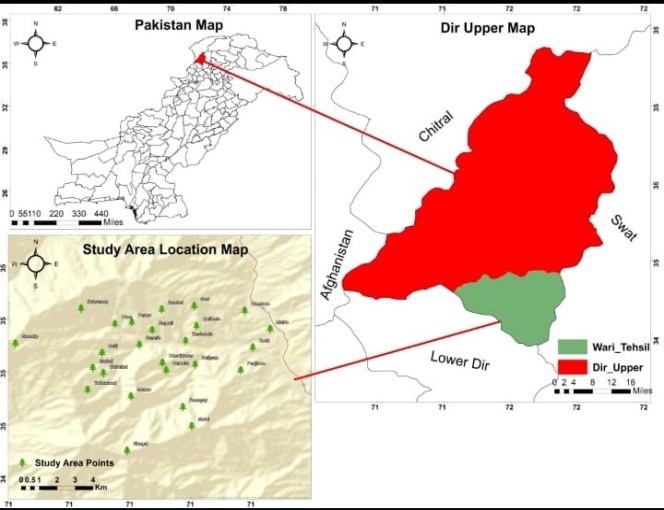 Figure 1 Location map of Sultan Khail valley, Dir Upper, Pakistan.Data collection and analysisFrom 2017 to 2019, regular trips were arranged in different seasons of the year to conduct data for the preparation of a floristic checklist of the Sultan Khail valley, Dir Upper, Pakistan. The collected specimens of plant species were preserved and identified with the help of the flora of Pakistan, compiled in alphabetical order, and deposited at the Herbarium, Department of Botany, Islamia College, Peshawar. The collected plant species were divided into different life form classes (Raunkiaer, 1934; Husain, 1989)using the formulas: Plant species were also classified based on their habitat (Ullah & Badshah, 2017).Results and discussionFloristic compositionThe flora of the Sultan Khail valley is found to be diverse and home to 332 species belonging to 235 genera and 96 families (Table 1). Angiosperms were represented by 302 species (Dicots, 275 species; Monocots, 27 species), while Gymnosperms (8 species) and pteridophytes (22 species) were less predominant. Asteraceae was the dominant family in the area (32 species, 9.7%), followed by Rosaceae (28 species, 8.5%), Lamiaceae (21 species, 6.4%), Fabaceae (13 species, 3.9%), and Poaceae (12 species, 3.6%) (Figure 2). Among the others, two families contributed 8 species (2.4%) and four families contributed 7 species for each while the remaining families were represented by a lower number of species. A similar study was conducted by (Al-Shaye et al. (2020) in the Riyadh region of Saudi Arabia and reported 172 plant species (37 families) in which Asteraceae (17.4%) was reported as dominant, followed by Poaceae (11%), Brassicaceae and Fabaceae, while Anjum et al. (2020) reported 154 plant species in 39 families from Karkhasa (Baluchistan) and found Asteraceae the dominant family, followed by Poaceae. Ibrahim et al. (2019) explored the flora of Takht Bhai and listed 140 species in 63 families. They also found the family Asteraceae dominant, followed by Poaceae and Solanaceae. Ullah & Badshah (2017) reported 250 species in 77 families in the Jelar Valley Dir upper, in which Asteraceae and Lamiaceae were dominant, followed by Rosaceae and Fabaceae. Our findings strongly coincide with (Singh et al., 2019), who found Asteraceae as the dominant family followed by Rosaceae, Lamiaceae, and Poaceae in Jammu and Kashmir. Similarly, Haq et al. (2019) also found Rosaceae, the largest family followed by Asteraceae and Lamiaceae in the Keran valley, north-western Himalaya. The dominance of Asteraceae in the target area as well as in the world represents its wide range of ecological amplitude (Al-Shaye et al., 2020; Jeffrey et al., 1978). In gymnosperms, Pinaceae was the leading dominant family while Dryopteridaceae was the richest family of Pteridophytes (Table 1). The present findings are in line with (Khan et al., 2017; Sher et al., 2010; Hadi et al., 2019) reported similar findings from Swat (Ranizai and Miandam valleys) and Chitral (Kalash valley).Figure 2 Top twelve plant families and their contribution to species in the study area.Table 1. Floristic composition, biological spectrum, and ecological characteristics of flora of Sultan Khail valley, Dir Upper, PakistanKey: Habit: T= Tree, S= Shrub, H= Herb, C= Cliber. Life form: Ther= Therophyte, Phen= Phanerophyte, Hem= Hemicryptophyte, Geo= Geophytes, Cham= Chamaephyte. Leaf form: Lep= Leptophyll, Mes= Mesophyll, Mic= Microphyll, Meg= Megaphyll, Nan= Nanophyll, Mac= Macrophyll, Aph= Aphyllous. Habitat type: Wap= Waste places, CU= Cultivated, Mp- Moist places Sp= shady places, Rp= rocky places, F= Forest, Drp= Dry places, G= Graveyards, Af= Agricultural fields, Rc= Rock Crevices, EPI= Epiphyte, WP= Wet placesMorphological diversity Morphological diversity of plant species revealed that herbaceous flora was dominant (220 species, 66.3%) followed by shrubs (54 species, 16.3%) and trees (48 species, 14.5%) (Table 2), indicating over-exploitation of trees and shrubs species in the valley due to which their population is decreasing day by day. Similar findings were also reported by Khan et al. (2017) from Swat Ranizai, Ali et al. (2019) from district Nowshera, Hussain et al. (2005) from Ghalegay Hills Swat, Khan et al. (2011) from Darra Adam Khel and Akhtar (2014) from Miandam, Swat.Seasonal variation in vegetationResults of seasonal variation in vegetation revealed that maximum numbers of species were found in the summer season (32.4%) followed by the spring season (26.4%) (Table 2), indicating that the summer season is pleasant in the area while winter is very cold and harsh due to which declining occurs in the number of species in the winter season. The present findings are strongly supported by (Ullah & Badshah (2017) and Durrani et al. (2010). They also reported a maximum number of species in summer due to various distribution patterns of herbaceous flora.Table 2 Summary of ecological characteristics of vegetation of Sultan Khail valley Dir, Upper, PakistanLife form spectrum	The physiognomy of flora and vegetation in relation to the prevailing climatic conditions of a specific region is indicated by the life form spectrum (Badshah et al., 2013). In the present study area, therophytes (126 species, 38.0%) were found dominant, followed by phanerophytes (104 species, 31.3%) and hemicryptophytes (58 species, 17.5%) (Table 2), indicating that the phytoclimate of the area is thero-phanerophytic type. Therophytes are the indicators of arid phytoclimates, hemicryptophytes are the indicators of temperate regions, high altitudinal zones, and arctic (Singh et al., 2019) while, Phanerophytes are the indicators of humid regions (Meher-Homji, 1964). Because of variations in microclimatic conditions (altitude, precipitation, and temperature), the Sultan Khail valley can be classified as subtropical, temperate, and, to a lesser degree, subalpine (Khan et al., 2011). However, the dominance of therophytes in the area reflects that the flora is under heavy biological pressure such as deforestation, overgrazing, and over-exploitation of the plant species for fuel, timber wood, medicinal purposes, and agricultural practice (Malik et al., 2007). A similar study was conducted by Al-Shaye et al. (2020) in Riyadh (Saudi Arabia), and therophytes and chamaephytes were reported to be dominant. Kambhar & Kotresha (2012) conducted similar research and found therophytes dominant, followed by phanerophytes, and stated that the environmental condition of the area is dry and hot. Similar results were also reported by Qureshi et al. (2011) and Sher et al. (2014). The present findings are strongly supported by Ullah & Badshah (2017), Haq et al. (2019), and Ullah et al. (2020) who reported the dominance of therophytes in the area and stated that the flora is under heavy biotic pressure such as deforestation, overgrazing, and over-exploitation of the plant species for fuel, timber, wood, and medicinal purposes.Seasonal variation in life form Seasonal variation in life form reveals that Phanerophytes (104 species, 41.4%) dominated the spring flora, followed by therophytes (80 species, 31.9%) and hemicryptophytes (38 species, 15.1%). In summer, therophytes (109 species, 35.4%) were the most abundant life form class, while in autumn and winter, phanerophytes were dominant. The seasonal variation in life form (Figure 3) is due to the presence of short-lived species as reported by Badshah et al. (2016), Ullah & Badshah (2017), Badshah et al. (2013), Ullah et al. (2020), and Musharaf et al. (2011).Figure 3 Seasonal variations in life form spectraLeaf size spectrum of vegetationThe knowledge of the leaf size of plant species may assist in understanding the physiological processes of plants and plant communities (Oosting, 1956). The results revealed that the vegetation of Sultan Khail valley is dominated by microphylls (107 species, 32.2%), while megaphylls and aphyllous were the least contributed leaf size classes (Table 2), indicating the dry climate and degraded habitat condition of the target area. The dominance of microphyllous and nanophyllous leaves indicates ecological adaptation to the arid conditions of the target area. The present findings agree with Qadir & Tareen, (1987) who reported a high percentage of microphylls and nanophylls in the dry temperate climate (wind, snowfall, and aridity) of the Quetta district. The percentage of microphylls also increases with increasing altitude. The same findings were also reported by Saxina et al. (1987), supporting the present study. The present findings are in line with Ahmed et al. (2021), who also reported microphylls as a dominant leaf size class in the Agror valley, district of Mansehra. The reason may be the similarity in climatic conditions. Ullah & Badshah (2017), reported microphylls dominating in the dry subtropical temperate area of Jelar valley Dir strongly supports our findings.Seasonal variation in leaf size spectraSeasonal variation in leaf size spectra shows that microphylls were dominant in the spring (34.3%) and summer (31.2%) seasons, while in autumn and winter, nanophylls were found dominant (Figure 4). The presence of geophytes and short-lived therophyte species causes differences in seasonal variation of leaf size classes Ullah et al. (2020), but altitude also plays an important role in the distribution of leaf size classes ( Ullah & Badshah, 2017).Figure 4 Seasonal variations in leaf size spectraHabitat typesBased on their habitat, the maximum number of species (92 species, 23.4%) was found in dry places, followed by forests (83 species, 21.1%) and moist places (78 species, 19.9%) (Table 2). The results indicate that the habitat condition is mostly dry and is greatly disturbed by anthropogenic factors. However, the area still has the potential for the plantation of tree species. The distribution of species in different habitats is affected by various factors such as altitude, aspect, soil physical and chemical properties, soil water holding capacity, and habitat destruction (Ullah & Badshah, 2017). Various researchers, such as Ali et al. (2016) and Samreen et al. (2016), classified plant species based on habitat type. So, our findings are correlated with them.ConclusionsFrom the present study, it is concluded that the flora of the Sultan Khail valley is diverse and comprised of 332 species (22 pteridophytes, 8 gymnosperms, 302 angiosperms) belonging to 234 genera and 96 families. The phytoclimate of the area is of the thero-phanerophytic type. The vegetation of the investigated area is under heavy biotic pressure in the form of grazing, fuel wood, medicinal plant collection, timber wood smuggling to other areas, and some natural phenomena such as soil erosion and land sliding, due to which the vegetation of the area is decreasing day by day and needs proper conservation. The habitat condition of the area is mostly dry as the maximum number of species were found in dry habitats. This study provides baseline information on the flora of the Sultan Khail valley, and further studies will be needed to conduct on the conservation status of wild flora and quantitative information on vegetation.Author ContributionsConceptualization, K.R. and N.A.; methodology, N.A.; software, A.D. and A.U.J.; validation, A.D., A.U.J., A.A., F.M.A., and A.M.E.O.; formal analysis, K.R., N.A., A.D., and A.U.J.; investigation, K.R.; resources, A.D., and A.U.J.; data curation, K.R.; writing—original draft preparation, K.R.; writing—review and editing, K.R., N.A., A.D., A.U.J., A.A., F.M.A., and A.M.E.O.; visualization, K.R., N.A., A.D., A.U.J., A.A., F.M.A., and A.M.E.O.; supervision, N.A.; project administration, N.A., A.D., and A.U.J.; funding acquisition, A.A., F.M.A., and A.M.E.O.. All authors have read and agreed to the published version of the manuscript.Funding“This research received no external funding” Data Availability Statement:“Not applicable”AcknowledgmentsThis article is a part of the Ph.D. research project of Mr. Khaista Rahman (Ph.D. scholar). The authors are thankful to the local inhabitants of Sultan Khail valley for their cooperation during data collection. Special thanks are also due to the Prime Minister of Pakistan for the initiation of laptop and fee reimbursement schemes for M.Phil/Ph.D. scholars from rural areas.Conflicts of Interest“The authors declare no conflict of interest.”ReferencesAhmed, J., Z. Iqbal, I.U. Rahman, A. Azeem, N.U.A. Fatima, N. Taimur,  G. Nawaz, S. Bibi, S. Kamal, R. Ahmad and S. Nawaz. 2021. Floral diversity and phytosociological studies on vegetation of Agror valley, district Mansehra. Ukr. J. Ecol., 11(10): 84-93.Akhtar, N. 2014. Exploring patterns of phytodiversity, ethnobotany, plant geography and vegetation in the mountains of Miandam, Swat, Northern Pakistan. M. Phil. dissertation submitted to the Georg-August-University school of science (GAUSS), Gottingen.Ali, A., L. Badshah, F. Hussain and Z.K. Shinwari. 2016. Floristic composition and ecological characteristics of plants of Chail valley, district Swat, Pakistan. Pak. J. Bot. 48(3): 1013-1026.Ali, S., S.Z. Shah, M.S. Khan, W.M. Khan, Z. Khan, N. Hassan and U. Zeb. 2019. Floristic list, ecological features and biological spectrum of district Nowshera, Khyber Pakhtunkhwa, Pakistan. Acta Ecol. Sin. 39(2): 133-141 Ali, S.I and M. Qaiser. 1986. A phytogeographical analysis of the phanerogams of Pakistan and Kashmir. Proc. R. Soc. B: Biol. Sci., 89: 89-101.Al-Shaye, N.A., Y.S. Masrahi and J. Thomas. 2020. Ecological significance of floristic composition and life forms of Riyadh region, Central Saudi Arabia. Saudi J. Biol. Sci. 27(1): 35-40.Al-Yemeni, M and H. Sher. 2010. Biological spectrum with some other ecological attributes of the flora and vegetation of the Asir Mountain of South West, Saudi Arabia. Afr. J. Biotechnol. 9(34).Amjad. M.S., M. Arshad, H.M. Sadaf, F, Akrim and A. Arshad. 2016. Floristic composition, biological spectrum and conservation status of the vegetation in Nikyal valley, Azad Jammu and Kashmir. Asian Pac. J. Trop. Dis. 6(1): 63-69.Anjum, S., F. Hussain, M.J.  Durrani, A. Masood, A. Mushtaq, S. Rizwan, U. Jabeen, E. Bashir and F. Behlil. 2020. Floristic Composition, Ecological characteristics and Ethnobotanical profile of protected and open grazing land of Karkhasa, Baluchistan, Pakistan. Pak. J. Animal Plant Sci. 30(2): 420-430.Badshah, L., F. Hussain and Z. Sher.  2013. Floristic inventory, ecological characteristics and biological spectrum of rangeland, District Tank, Pakistan. Pak. J. Bot. 45(4): 1159-1168.Badshah, L., F. Hussain and Z. Sher. 2016. Floristic inventory, ecological characteristics and biological spectrum of plants of Parachinar, Kurram agency, Pakistan. Pak. J. Bot. 48(4): 1547-1558.Cain, S.A and G.M. Castro. 1959. Manual of vegetation analysis Harper & Brother Publ. New York, 325.Catarino, L., E.S. Martins and M.A. Diniz. 2002. Vegetation structure and ecology of the Cufada Lagoon (Guinea‐Bissau). Afr. J. Ecol. 40(3): 252-259.Champion, S.H., S.K. Seth, G.M. Khattak. 1965. Forest types of Pakistan. Forest types of Pakistan. Durrani, M.J., A. Razaq, S.G. Muhammad and F. Hussain. 2010. Floristic diversity, ecological, characteristics and ethnobotanical profile of plants of Aghberg rangelands, Balochistan, Pakistan. Pak. J. Plant Sci. 16(1).Hadi, F., M. Ibrar and Ö. Kiliç. 2019. Floristic Diversity and Ecological Characteristics of Historical Kalash Valley (Pakistan). Central European Journal of Botany (5): 3-21 Haq, S.M., A.H. Malik, A.A. Khuroo and I. Rashid. 2019. Floristic composition and biological spectrum of Keran-a remote valley of northwestern Himalaya. Acta Ecol. Sin. 39(5): 372-379 Hussain. F. 1989. Field and Laboratory Manual of Plant Ecology. UGC. Islamabad.Hussain. F., I. Iqbal and P. Akhtar. 2005. Floristic and vegetation studies of Ghalegay hills, district Swat, Pakistan. Int. J. Biol. Biotechnol. 2(4): 847-852.Ibrahim, M., M.N. Khan, S. Ali, A. Razzaq, A. Zaman, M. Iqbal and F. Jan. 2019. Floristic composition and species diversity of plant resources of rural area “Takht Bhai” district Mardan, Khyber Pakhtunkhwa, Pakistan. Med. Arom. Plants 8(338): 2167-0412 Jeffrey, C. 1978. Asterales, compositae. In: Dod, B. (Ed.), Flowering plants of the world. Oxford University Press, Oxford 263–268.Kambhar, S.V and K. Kotresha. 2012. Life-forms and biological spectrum of a dry deciduous forest in Gadag District, Karnataka, India. Res. Rev. J. Bot. 1(1): 1-28.Khalid, S. 2017. Phytosociological and ethnobotanical studies of Mohmand agency (doctoral dissertation, Islamia College Peshawar, Pakistan). Khalik, K.A., M. El-Sheikh and A. El-Aidarous. 2013. Floristic diversity and vegetation analysis of wadi Al-Noman, Mecca, Saudi Arabia. Turk. J. Bot., 37(5): 894-907 Khan, A., N. Khan, K. Ali and I.U. Rahman. 2017. An assessment of the floristic diversity, lifeforms and biological spectrum of vegetation in Swat Ranizai, District Malakand, Khyber Pakhtunkhwa, Pakistan. Sci. Technol. Dev. 36(2): 61-78 Khan, M., F. Hussain, S. Musharaf and Imdadullah. 2011. Floristic composition, life form, and leaf size spectra of the coal mine area vegetation of Dara Adam Khel, Khyber Pakhtunkhwa, Pakistan. J. Biodiver. Environ. Sci. 1(3): 1-6.Khan, M.S. 2011. Diversity of vascular plants, ethnobotany and their conservation status in Ushairy valley, distt. DIR (Upper) NWFP; northern Pakistan (Doctoral dissertation, Quaid-i-Azam University Islamabad) 1-496.Malik, Z.H., F. Hussain and N.Z. Malik. 2007. Life form and leaf size spectra of plant communities Harbouring Ganga Chotti and Bedori Hills during 1999-2000. Int. J. Agri. Biol. 9(6): 833-838.Meher-Homji, V.M. 1964, Life-forms and biological spectra as epharmonic criteria of aridity and humidity in the tropics. J. Ind. Bot. Soc 43(3): 424–430.Meteorological station data Dir Upper, 2017-2019.Musharaf, K., H. Farrukh and M. Shahana. 2011. Floristic composition, life form and leaf size spectra of the Coal Mine area vegetation of Darra Adam Khel, Khyber Pakhtunkhwa, Pakistan. J. Biodiver. Environ. Sci. 1(3): 1-6.Nafeesa, Z., S.M. Haq, F. Bashir, G. Gaus, M. Mazher, M. Anjum, A. Rasool and N. Rashid. 2021. Observations on the floristic, life-form, leaf-size spectra and habitat diversity of vegetation in the Bhimber hills of Kashmir Himalayas. Acta Ecol. Sin. 41(3): 228-234 Oosting, H.J. 1956. The study of plant communities. An introduction to plant ecology. The study of plant communities. An introduction to plant ecology (2ndEdn). Panda. S.S., N.K. Dhal, A. Dash and S.C. Panda. 2014. Floristic Diversity of Khandapara Forest Ranges of Nayagarh District Odisha, India. J. Plant Sci. 3(1): 2319-3824.Qadir, S.A and R.B. Tareen. 1987. Life form and leaf size spectra of the flora of Quetta District. Mod. Trends Plant Sci. Res. Pak. 59-62.Qureshi, R., G.R. Bhatti and G. Shabbir. 2011. Floristic inventory of PirMehr Ali Shah Arid Agriculture University research farm at Koont and its surrounding areas. Pak. J. Bot. 43(3): 1679-1684.Rahman, I.U., A. Aftab,  I. Zafar, F. Ijaz, N. Ali, M. Asif, J. Alam, A. Majid, R. Hart and R.W. Bussmann. 2018. First insights into the floristic diversity, biological spectra and phenology of Manoor Valley, Pakistan. Pak. J. Bot. 50(3): 1113-1124.Rashid, A., M.F. Swati, H. Sher and M.N. Al-Yemeni. 2011. Phytoecological evaluation with detail floristic appraisal of the vegetation around Malam Jabba, Swat, Pakistan. Asian Pac. J. Trop. Biomed. 1(6): 461-467.Raunkiaer, C. 1934. The life-forms of plants and statistical plant geography. Clarendon Press Oxford. Samreen, U., M. Ibrar and L. Badshah 2016. Floristic composition, ecological characters and biological characters of Darazinda, F. R. D. I. Khan, Pakistan. Int. Inv. J. Agric. Soil Sci. 4(1): 9-21.Saxina, A.K., T.P. Pandey and J.S. Singh. 1987. Altitudinal variation in the vegetation of Kaumaun Himalaya. Persp. Environ. Bot. 44–66.Sharma, V and N.P. Sharma. 2018. The phytodiversity and comparative account of biological spectrum of Dehradun and Mussoorie region. Res. J. Life Sci. Bioinfor. Pharm. Chem. Sci. 4(5):250-259.Sher, H., A. Ahmad, M. Eleyemeni, S.F. Hadi and H. Sher. 2010. Impact of nomadic grazing on medicinal plants diversity in Miandam, Swat, Pakistan (Preliminary results). Int. J. Biodiver. Conser., 2(6): 146-154.Sher, Z., F. Hossain and L. Badshah. 2014. Biodiversity and ecological characterization of the flora of Gadoon rangeland, district Swabi, Khyber Pakhtunkhwa, Pakistan. Iran. J. Bot. 20(1): 96-108.Singh, D., A. Sharma and N. Sharma. 2019. Composition, richness and floristic diversity along an elevational gradient in a semi-disturbed treeline ecotone, Bhaderwah, Jammu and Kashmir. J. appl. Natur. Sci., 11(1): 23-34.Thakur, M., V.K. Santvan and A.  Nigam. 2012. Floristic composition and biological spectrum of Darlaghat wildlife sanctuary Solan Himachal Pradesh, India. New York Sci. J. 5(12): 1-14.Ullah, S. and L.  Badshah. 2017. Floristic structure and ecological attributes of Jelar valley flora, district Upper Dir, Pakistan. J. Biodivers. Environ. Sci. 10(5): 89-105.Ullah, S., A. Rahman, I. Ullah, M. Ahmad and M. Idrees. 2020. First floristic inventory and biological spectrum of the flora of Lajbouk, Dir Lower, Khyber Pakhtunkhwa, Pakistan.  Biosci. Res., 17(3): 1633-1642.Zaman, A. and L.  Badshah. 2021. Floristic diversity and chorotype analysis of Terich valley Chitral: A contribution to the flora of Hindu Kush range, northern Pakistan. Pak. J. Animal Plant Sci., 31(6): 1739-1754.Zhu, Y., D. Shan, B. Wang, Z. Shi, X. Yang and Y. Liu. 2019. Floristic features and vegetation classification of the HulunBuir steppe in North China: geography and climate-driven steppe diversification. Glob. Ecol. Conserv., 20: e00741 S. no.TaxonHabitLife formLeaf formHabitatSeasonalitySeasonalitySeasonalitySeasonalityS. no.TaxonHabitLife formLeaf formHabitatSpringSummerAutumnWinterPteriddophytesPteriddophytesPteriddophytesPteriddophytesPteriddophytesPteriddophytesPteriddophytesPteriddophytesPteriddophytes1AdiantaceaeAdiantaceaeAdiantaceaeAdiantaceaeAdiantaceaeAdiantaceaeAdiantaceaeAdiantaceaeAdiantaceae1Adiantum capillus-veneris L.HHemNanMp-Rc++++2Adiantum incisum Forssk.HHemLepMp-Rc++++3Adiantum venustum D.Don.HHemNanMp-F++++2AspleniaceaeAspleniaceaeAspleniaceaeAspleniaceaeAspleniaceaeAspleniaceaeAspleniaceaeAspleniaceaeAspleniaceae4Asplenium adiantum-nigrum L.HHemNanMp-Rc++++5Asplenium septentrionale (L.) Hoffmann.HHemLepWp+++-6Asplenium trichomanes L.HHemLepMp-Rc++++7Ceterach dalhousiae (Hk.) C. Chr.HHemNanMp-F++++3CystopteridaceaeCystopteridaceaeCystopteridaceaeCystopteridaceaeCystopteridaceaeCystopteridaceaeCystopteridaceaeCystopteridaceaeCystopteridaceae8Cystopteris fragilis (L.) Bernh.HGeoMicWp++++4DryopteridaceaeDryopteridaceaeDryopteridaceaeDryopteridaceaeDryopteridaceaeDryopteridaceaeDryopteridaceaeDryopteridaceaeDryopteridaceae9Dryopteris odontoloma (Moore.).HHemLepMp-F++++10Dryopteris serrato-dentata (Bedd.) Hayata.HHemLepMp-Rc+++-11Dryopteris sieboldii L.HHemLepWp+++-12Hypodematium crenatum (Forssk.) Kuhn.HHemLepMp+++-13Polystichum discretum (D. Don) J. Sm.HHemNanMp-Rc++++14Polystichum lonchitis (L.) Roth.HHemNanMp-Rc++++15Polystichum wilsonii Christ.HHemNanWp-Rc++++5EquisetaceaeEquisetaceaeEquisetaceaeEquisetaceaeEquisetaceaeEquisetaceaeEquisetaceaeEquisetaceaeEquisetaceae16Equisetum arvense L.HHemLepWp+++-17Equisetum ramossimum Desf.HGeoAphMp+++-6PteridaceaePteridaceaePteridaceaePteridaceaePteridaceaePteridaceaePteridaceaePteridaceaePteridaceae18Pteridium aquilinum (L.) Kuhn.HGeoMicWp-F++++19Pteris cretica L.HHemMicMp++++20Pteris vitata L.HHemMicMp-Rc++++21Onychium Contiguum Wall ex. HopeHGeoMicWp+++-22Cheilanthes pteridioides (Reichard.) C. Chr.HHemNanWp++++GymnospermGymnospermGymnospermGymnospermGymnospermGymnospermGymnospermGymnospermGymnosperm1CupressaceaeCupressaceaeCupressaceaeCupressaceaeCupressaceaeCupressaceaeCupressaceaeCupressaceaeCupressaceae23Cupressus sempervirens L.TPhenLepCU++++24Juniperus communis L.S Phen LepF++++2PinaceaePinaceaePinaceaePinaceaePinaceaePinaceaePinaceaePinaceaePinaceae25Picea smithiana (Wall.) Boiss.T PhenNanF++++26Pinus roxburghii SargentT PhenNanDrp-Rp++++27Pinus wallichiana A.B. Jackson.T PhenNanF++++28Abies pindrow Royle.TPhenNanF ++++29Cedrus deodara (Roxb. Ex. D. Don) G. DonTPhenNanF++++3TaxaceaeTaxaceaeTaxaceaeTaxaceaeTaxaceaeTaxaceaeTaxaceaeTaxaceaeTaxaceae30Taxus wallichiana Zucc.TPhenNanF++++AngiospermAngiospermAngiospermAngiospermAngiospermAngiospermAngiospermAngiospermAngiospermMonocotyledonaeMonocotyledonaeMonocotyledonaeMonocotyledonaeMonocotyledonaeMonocotyledonaeMonocotyledonaeMonocotyledonaeMonocotyledonae1AlliaceaeAlliaceaeAlliaceaeAlliaceaeAlliaceaeAlliaceaeAlliaceaeAlliaceaeAlliaceae31Allium cepa L.HGeoMesCU++-+32Allium sativum L.HGeoMesCU++-+2AmaryllidaceaeAmaryllidaceaeAmaryllidaceaeAmaryllidaceaeAmaryllidaceaeAmaryllidaceaeAmaryllidaceaeAmaryllidaceaeAmaryllidaceae33Narcissus tazetta L.HGeoMicG+- -+3AraceaeAraceaeAraceaeAraceaeAraceaeAraceaeAraceaeAraceaeAraceae34Arisaema flavum (Forssk.) SchottHGeoMesMp-Sp++--35Arisaema jacquemontii Blume.HGeoMesF+++-36Sauromatum venosum (Dryand. ex Aiton) KunthHGeoMesDrp++--4AsparagaceaeAsparagaceaeAsparagaceaeAsparagaceaeAsparagaceaeAsparagaceaeAsparagaceaeAsparagaceaeAsparagaceae37Asparagus gracilis RoyleSTherLepDrp++++5ColchicaceaeColchicaceaeColchicaceaeColchicaceaeColchicaceaeColchicaceaeColchicaceaeColchicaceaeColchicaceae38Colchicum luteum Baker.HGeoNanDrp+--+6CommelinaceaeCommelinaceaeCommelinaceaeCommelinaceaeCommelinaceaeCommelinaceaeCommelinaceaeCommelinaceaeCommelinaceae39Commelina benghalensis L.HTherMicMp-Sp-+--7CyperaceaeCyperaceaeCyperaceaeCyperaceaeCyperaceaeCyperaceaeCyperaceaeCyperaceaeCyperaceae40Cyperus rotundus  L.HTher Nan Mp++--8LiliaceaeLiliaceaeLiliaceaeLiliaceaeLiliaceaeLiliaceaeLiliaceaeLiliaceaeLiliaceae41Gagea elegans Wall. ex RoyleHGeoNanAf-Drp+---42Polygonatum verticillatum All.HGeoMicMp ++--43Tulipa stellata HK.HGeoLepAf+---9OrchidaceaeOrchidaceaeOrchidaceaeOrchidaceaeOrchidaceaeOrchidaceaeOrchidaceaeOrchidaceaeOrchidaceae44Aristida cyanantha Nees ex steud. HHemMicDrp++--10PoaceaePoaceaePoaceaePoaceaePoaceaePoaceaePoaceaePoaceaePoaceae45Apluda mutica L.HHNanAf-Drp-+--46Avena fatua L.HTher MicAf++ --47Cynodon dactylon (L.) Pers.HHLepDrp-Af-++-48Dicanthium annulatum (Forssk.) Stapf.HHemNanAf+--+49Hordeum vulgare L.HHemMicAf+ --+50Oryza sativa L.HTherMicCU-++-51Setaria viridis (L.) P. Beauv.HTherNanDrp-++-52Sorgham helipense (L.) PersoonHHemMicAf++--53Themeda anathera ( Nees) Hack.HHemNanDrp-++ -54Triticum aestivum L.HTherMicCU+ --+55Zea mays L.HTherMesCU-+--56Cenchrus ciliaris L. HTher NanDrp++++11SmilacaceaeSmilacaceaeSmilacaceaeSmilacaceaeSmilacaceaeSmilacaceaeSmilacaceaeSmilacaceaeSmilacaceae57Smilax glaucophylla Klotzsch.C PhenMesEpi++++ii. Dicotyledonaeii. Dicotyledonaeii. Dicotyledonaeii. Dicotyledonaeii. Dicotyledonaeii. Dicotyledonaeii. Dicotyledonaeii. Dicotyledonaeii. Dicotyledonae1AcanthaceaeAcanthaceaeAcanthaceaeAcanthaceaeAcanthaceaeAcanthaceaeAcanthaceaeAcanthaceaeAcanthaceae58Dicliptera bupleuroides NeesHHemMesWap+++-2AceraceaeAceraceaeAceraceaeAceraceaeAceraceaeAceraceaeAceraceaeAceraceaeAceraceae59Acer Caesium  Wall ex BrandisTPhenMacG++++3AmaranthaceaeAmaranthaceaeAmaranthaceaeAmaranthaceaeAmaranthaceaeAmaranthaceaeAmaranthaceaeAmaranthaceaeAmaranthaceae60Achyranthes bidentata Blume.HTherMicWap+--+61Alternanthera pungens Kunth.HTherMicWap++--62Amaranthus caudatus L.HChamMicWap-++-63Amaranthus spinosus L.HThererMicWap++--64Amaranthus viridis L.HThererMicDrp++--4AnacardiaceaeAnacardiaceaeAnacardiaceaeAnacardiaceaeAnacardiaceaeAnacardiaceaeAnacardiaceaeAnacardiaceaeAnacardiaceae65Pistacia chinensis Bunge.TPhenMicF-G++++66Rhus punjabensis J. L. TPhenMesF++++5ApiaceaeApiaceaeApiaceaeApiaceaeApiaceaeApiaceaeApiaceaeApiaceaeApiaceae67Aegopodium burttii Nasir.HHemMicF-++-68Bupleurum  atroviolaceum (O.E.Schulz) NasirHTherMicF-++-69Bupleurum falcatum L.HTher MicF-++-70Bupleurum longicaule Wall. ex DC. var. ramosum NasirHTher MicDrp-++-71Chaerophyllum Reflexum Aitch.HHemMicRc++-+72Coriandrum sativum L.HTherLepCU-++-73Foeniculum vulgare Mill.HTherNanCU-++-74Scaligeria indica Wolff HChamNanF++--6ApocynaceaeApocynaceaeApocynaceaeApocynaceaeApocynaceaeApocynaceaeApocynaceaeApocynaceaeApocynaceae75Nerium oleander L.SPhenMesMp++++7AraliaceaeAraliaceaeAraliaceaeAraliaceaeAraliaceaeAraliaceaeAraliaceaeAraliaceaeAraliaceae76Hedera nepalensis K. Koch.C PhenMesF++++8AsclepiadaceaeAsclepiadaceaeAsclepiadaceaeAsclepiadaceaeAsclepiadaceaeAsclepiadaceaeAsclepiadaceaeAsclepiadaceaeAsclepiadaceae77Oxystelma esculentum R. Br.H ChamLepDrp-+++78Calotropis procera (Willd.) R. BrownSChamMesDrp++++79Periploca aphylla Dcne.SPhenAphRp++++9AsteraceaeAsteraceaeAsteraceaeAsteraceaeAsteraceaeAsteraceaeAsteraceaeAsteraceaeAsteraceae80Anaphalis boissieri E. Georg.HTherNanDrp-++-81Anaphalis margaritacea (L.) Benth.HHemNanAf-Drp+++-82Anaphalis nepalensis (spring). Hangs.-MazzHTherNanDrp+++-83Anaphalis triplinervis (Sims.) C.B. Clarke.HGeoMesAf-Drp-++-84Artemisia absintnium L.HChamNanDrp-++-85Artemisia biennis Wild.HHe MicDrp+++-86Artemisia dubia Wall.ex BesserHChamLepDrp+++-87Artemisia santolinifolia Turez ex KraschHChamNanRp-G-++-88Artemisia scoparia Waldst. & Kit.HTherNanDrp++-+89Aster flaccidus  BungeHTherNanDrp+++-90Aster mulliuscus Wall.HTherMicDrp+---91Bidens biternata (Lour.) Merrill & ScheriffHTher MicMp+++-92Calendula arvensis L.HTherMicDrp+---93Cirsium falconeri (Hook. F.) PetrakHTherMesDrp++-+94Cirsium vulgare (Savi) Ten.HTherMesDrp++-+95Conyza canadensis (L.) Corgn.HTherNanMp-Wap+++-96Erigeron multiradiatus (Lindl.) BenthHTherLepDrp-++-97Filago hardwarica (Wall ex DC.) WagenitzHTherLepDrp+++-98Galinosoga parviflora Cav.HTherMicAf-++-99Helianthus anus L.HTherMesCU-+--100Helianthus tuberosus L.HTherMesDrp++++101Lentopodium himalayanum DC.HHemLepF-++-102Onopordum acanthium L.HTherMesAf-Drp++ --103Prenanthes stewartii Roohi Bano & QaiserHTherNanF+++-104Senecio chrysanthemoides DC.HTherMesRp++--105Solidago virgaurea L.HHemMicWap-+--106Sonchus arvensis L.HTherMesAf -+--107Sonchus asper (L.) Hill.HTherMesMp-Wap++--108Sonchus oleraceus L.HTherMicWp-Mp++--109Tagetes minuta L.HTherMicDrp and F++--110Taraxacum officinale Weber.HTherMicWap++--111Xanthium strumarium L.HTherMesWap++--10BalsaminaceaeBalsaminaceaeBalsaminaceaeBalsaminaceaeBalsaminaceaeBalsaminaceaeBalsaminaceaeBalsaminaceaeBalsaminaceae112Impatiens bicolor Royle.HTherMesMp-Rp-++-113Impatiens brachycentra Kar. & Kir.HTherMicMp-Rp-+--114Impatiens egeworthii Hook. f.HTher MesWp++--115Impatiens fliemingii Hook. F.HTherMesMp-++-11BerberidaceaeBerberidaceaeBerberidaceaeBerberidaceaeBerberidaceaeBerberidaceaeBerberidaceaeBerberidaceaeBerberidaceae116Berberis lycium RoyleSPhenNanRp-F++++117Berberis pseudumbellata Parker ssp pseudumbellataSPhenNanRp-F++++12BetulaceaeBetulaceaeBetulaceaeBetulaceaeBetulaceaeBetulaceaeBetulaceaeBetulaceaeBetulaceae118Alnus nitida (Spach). Endl.TreePhenMesWp++++119Betula utilis D. Don.TPhenMesF-Rp++++13BoraginaceaeBoraginaceaeBoraginaceaeBoraginaceaeBoraginaceaeBoraginaceaeBoraginaceaeBoraginaceaeBoraginaceae120Cynoglossum glochidiatum Wall. Ex Benth.HTherMicDrp++ --121Cynoglossum lanceolatum Forssk.HTherMicDrp++--122Heliotropium undulatum var. suberosa  Clarke. ·HGeoLepDrp-++-123Myosotis alpestris F. W. Schmidt var. albicans (H.Riedl) Y.Nasir.HHemMicF++--124Onosma dichronata Boiss.HTher MicDrp+--+125Onosma hispida Wall e G. Don, Gen.HTher MicDrp+- -+126Pseudomertensia nemorosa (A. DC.) Stewart & KazmiHTherNanF+++-14BrassicaceaeBrassicaceaeBrassicaceaeBrassicaceaeBrassicaceaeBrassicaceaeBrassicaceaeBrassicaceaeBrassicaceae127Coronopus didymus (L.) Sm.HTher NanWap-Af ++++128Farsetia jaquemontii Hook.f. & Thomson.HChamNanF++-+129Nasturtium officinale R. Br.HGeoMicWp++++130Raphanus sativus L.HTherMacCU+--+131Thlaspi  arvense L.HTherNanWap++-+132Thlaspi griffithianum BoissHTherNanWap++-+133Verbascum thapsus L.HTherMegDrp+--+15BuxaceaeBuxaceaeBuxaceaeBuxaceaeBuxaceaeBuxaceaeBuxaceaeBuxaceaeBuxaceae134Sarcococca saligna (Don) Muell.SPhenMicMp-Sp++++16CaesalpinaceaeCaesalpinaceaeCaesalpinaceaeCaesalpinaceaeCaesalpinaceaeCaesalpinaceaeCaesalpinaceaeCaesalpinaceaeCaesalpinaceae135Cleome viscosa L.HTherMicMp+++-17CampanulaceaeCampanulaceaeCampanulaceaeCampanulaceaeCampanulaceaeCampanulaceaeCampanulaceaeCampanulaceaeCampanulaceae136Campanula aristata WallichHHemNanAf-Drp++--18CannabaceaeCannabaceaeCannabaceaeCannabaceaeCannabaceaeCannabaceaeCannabaceaeCannabaceaeCannabaceae137Cannabis sativa L.HTherMicWap+++-19CaprifoliaceaeCaprifoliaceaeCaprifoliaceaeCaprifoliaceaeCaprifoliaceaeCaprifoliaceaeCaprifoliaceaeCaprifoliaceaeCaprifoliaceae138Viburnum grandiflorum Wall. ex DC.SPhenMesF++++139Viburnum cotinifolium D.Don.SPhenMicF++++140Viburnum mullaha Buch. Ham . ex D.Don.SPhenMesF++++20CaryophyllaceaeCaryophyllaceaeCaryophyllaceaeCaryophyllaceaeCaryophyllaceaeCaryophyllaceaeCaryophyllaceaeCaryophyllaceaeCaryophyllaceae141Arenaria serpyllifolia L.HTherLepMp-++-142Gypsophila cerastioides D.DonHTherNanMp+++-143Silene vulgaris (Moench) GarckeHTher NanDrp++--21CelastraceaeCelastraceaeCelastraceaeCelastraceaeCelastraceaeCelastraceaeCelastraceaeCelastraceaeCelastraceae144Maytenus royleanus (Wall. ex Lawson.) Cufedintis.SPhenMicDrp++++145Maytenus Wallichiana (Springe) Raju & Bull.SPhenMicDrp++++22ChenopodiaceaeChenopodiaceaeChenopodiaceaeChenopodiaceaeChenopodiaceaeChenopodiaceaeChenopodiaceaeChenopodiaceaeChenopodiaceae146Chenopodium foliosum Aschers.HTherNanDrp++--147Chenopodium album L.HTher MesWap++--148Chenopodium ambrosioides LHTherMesWap++--149Chenopodium botrys L.HTherMicWap++--23CrassulaceaeCrassulaceaeCrassulaceaeCrassulaceaeCrassulaceaeCrassulaceaeCrassulaceaeCrassulaceaeCrassulaceae150Sedum hispanicum L.HHemNanMp-+--24CucurbitaceaeCucurbitaceaeCucurbitaceaeCucurbitaceaeCucurbitaceaeCucurbitaceaeCucurbitaceaeCucurbitaceaeCucurbitaceae151Luffa cylindrica (L) RoemC TherMesCU-++-152Cucumis melo var. agrestis Naudn, Ann.CTher MicDrp-++-153Cucumis sativus L.CTherMacCU-+--154Cucurbita maxima Duch. Ex Lam.CTherMegCU-+--155Cucurbita pepo L.CTherMegCU-+--25EbenaceaeEbenaceaeEbenaceaeEbenaceaeEbenaceaeEbenaceaeEbenaceaeEbenaceaeEbenaceae156Diospyros kaki L.TPhenMesMp++++157Diospyros lotus L.TPhenMesMp++++26EricaceaeEricaceaeEricaceaeEricaceaeEricaceaeEricaceaeEricaceaeEricaceaeEricaceae158Gaultheria trichophylla RoyleSCham LepF++++159Rhododendron hypenanthum Balf. f.SPhenMicF++++27EuphorbiaceaeEuphorbiaceaeEuphorbiaceaeEuphorbiaceaeEuphorbiaceaeEuphorbiaceaeEuphorbiaceaeEuphorbiaceaeEuphorbiaceae160Chrozophora tinctoria (L.) Raf.HTherMicDrp++-+161Euphorbia helioscopia L.HTherNanAf-Drp--++162Euphorbia peplus L. HTherLepAf-Drp--+ -163Andrachne cordifolia (Wall.ex Dcne.) Muell. Avg.SPhenMicMp-Sp++++164Ricinus communis L.SPhenMicDrp++++28FagaceaeFagaceaeFagaceaeFagaceaeFagaceaeFagaceaeFagaceaeFagaceaeFagaceae165Quercus baloot Griffth.TPhenMicF-Drp++++166Quercus dilatata Royle.TPhenMicDrp-Rp++++167Quercus incana Roxb.TPhenMicF-Drp++++29FumaraceaeFumaraceaeFumaraceaeFumaraceaeFumaraceaeFumaraceaeFumaraceaeFumaraceaeFumaraceae168Fumaria indica (Hausskn.) H.N.HTherLepDrp+--+30GentianaceaeGentianaceaeGentianaceaeGentianaceaeGentianaceaeGentianaceaeGentianaceaeGentianaceaeGentianaceae169Swertia cordata (G.Don) ClarkeHTherLepDrp-F-++-31GeraniaceaeGeraniaceaeGeraniaceaeGeraniaceaeGeraniaceaeGeraniaceaeGeraniaceaeGeraniaceaeGeraniaceae170Erodium cicutarium L.HTher MesWp++-+171Geranium colinum Sweet.HHemMicF-++-172Geranium ocellatum Camb.HTherMicF++--173Geranium pussillum Burm.HTherMicF++ --174Geranium wallichianum D. Don. Ex SweetHTherMicF+++-32GrossulariaceaeGrossulariaceaeGrossulariaceaeGrossulariaceaeGrossulariaceaeGrossulariaceaeGrossulariaceaeGrossulariaceaeGrossulariaceae175Ribes alpestre Dcne.SPhenNanF++++33HamamelidaceaeHamamelidaceaeHamamelidaceaeHamamelidaceaeHamamelidaceaeHamamelidaceaeHamamelidaceaeHamamelidaceaeHamamelidaceae176Parrotiopsis jacquemontiana (Dcne.) Rehder.SPhenMesF++++34HippocastinaceaeHippocastinaceaeHippocastinaceaeHippocastinaceaeHippocastinaceaeHippocastinaceaeHippocastinaceaeHippocastinaceaeHippocastinaceae177Aesculus indica (Wall Ex. Camb.)Hk. F.)TPhenMesMp ++++35HypericaceaeHypericaceaeHypericaceaeHypericaceaeHypericaceaeHypericaceaeHypericaceaeHypericaceaeHypericaceae178Hypericum oblongifolium ChoisySPhenNanF++++179Hypericum perforatum L.HChamNanF-++-36JuglandaceaeJuglandaceaeJuglandaceaeJuglandaceaeJuglandaceaeJuglandaceaeJuglandaceaeJuglandaceaeJuglandaceae180Juglans regia L.TPhenMicDrp++++37LamiaceaeLamiaceaeLamiaceaeLamiaceaeLamiaceaeLamiaceaeLamiaceaeLamiaceaeLamiaceae181Ajuga bracteosa Wall. ex Benth.HHemMicDrp+++-182Calamintha umbrosa (M.Bieb.) Fisch. & Mey.HTherNanMp-F+++-183Mentha arvensis L.HTher MicDrp-Wap-++-184Clinopodium umbrosum (M. Bieb.) C. Koch.HHemNanMp++--185Clinopodium vulgare L.HHemMicDrp++--186Leucas cephalotes (Roth.) Spreng.HTher MicDrp++--187Lycopis europis L.HCham MesDrp++--188Marrubium vulgare L.HTher MicF++--189Mentha longifolia (L.) Huds.HHNanMp +++-190Micromeria biflora Benth.HChamLepM-Sp+++-191Nepeta discolor Royle ex Benth.HChamMicMp-F-++-192Ocimum basilicum L.HChamNanDrp++++193Origanum vulgare L.HHemNanRp-++-194Phlomis spectabilis Falc. ex Benth.HPhenMicDrp++++195Salvia moorcroftiana Wall. ex Bth.HTherMacDrp+--+196Salvia nubicola Wall. Ex Sweet.HTherMesDrp-+++197Teucrium royleanum Wall. ex Bth.HTherMicDrp++--198Teucrium stocksianum Boiss.HTherMicDrp++--199Thymus linearis Bth. Ssp. linearis JalasHHemNanMp-++-200Isodon rugosus (Wall. ex Bth.) Codd.SPhenMesDrp++++201Rabdosia rugosa Benth.SPhenMesDrp-F++++38MalvaceaeMalvaceaeMalvaceaeMalvaceaeMalvaceaeMalvaceaeMalvaceaeMalvaceaeMalvaceae202Abelmoschus esculentus (L.) Moench.HTherMesCU-++-203Malva neglecta Wallr.HTherMicWap-Af++--39MeliaceaeMeliaceaeMeliaceaeMeliaceaeMeliaceaeMeliaceaeMeliaceaeMeliaceaeMeliaceae204Cedrela serrata RoyleTPhenMicMp++++205Melia azedarach L.TPhenNanDrp++++40MoraceaeMoraceaeMoraceaeMoraceaeMoraceaeMoraceaeMoraceaeMoraceaeMoraceae206Ficus johanis Boiss.TPhenMesDrp++++207Ficus palmata Forssk.TPhenMesDrp++++208Morus alba L.TPhenMesMp++++209Morus macroura Miq.TPhenMesMp++++210Morus nigra L.TPhenMesMp++++41MyrsinaceaeMyrsinaceaeMyrsinaceaeMyrsinaceaeMyrsinaceaeMyrsinaceaeMyrsinaceaeMyrsinaceaeMyrsinaceae211Myrsine africana L.SPhenNanDrp-F++++42MyrtaceaeMyrtaceaeMyrtaceaeMyrtaceaeMyrtaceaeMyrtaceaeMyrtaceaeMyrtaceaeMyrtaceae212Myractis wallichii Less.HTherNan F-++-213Myrtus communis L.SPhenMicMp++++43NyctaginaceaeNyctaginaceaeNyctaginaceaeNyctaginaceaeNyctaginaceaeNyctaginaceaeNyctaginaceaeNyctaginaceaeNyctaginaceae214Boerhavia procumbens Banks ex Roxb.HHemNanMp-++-215Mirabilis jalapa LHTherMesDrp++--44OleaceaeOleaceaeOleaceaeOleaceaeOleaceaeOleaceaeOleaceaeOleaceaeOleaceae216Fraxinus hookeri WenzigTPhenMesF++++217Jasminum humile L.SPhenMicMp ++++218Jasminum officinale L.SPhenNanDrp-F++++219Olea ferruginea Royle.TPhenMicDrp-G++++45OnagraceaeOnagraceaeOnagraceaeOnagraceaeOnagraceaeOnagraceaeOnagraceaeOnagraceaeOnagraceae220Epilobium hirsutum L.HHNanM-Sp+++-221Oenothera rosea L.her.ex.Ait.HHemMicWp -++-46OxalidaceaeOxalidaceaeOxalidaceaeOxalidaceaeOxalidaceaeOxalidaceaeOxalidaceaeOxalidaceaeOxalidaceae222Oxalis corniculata L.HTherNanM-Sp+++ -47FabaceaeFabaceaeFabaceaeFabaceaeFabaceaeFabaceaeFabaceaeFabaceaeFabaceae223Desmodium elegans DC.SPhenMesDrp++++224Vicia sativa L. CTherNanAf+--+225Lespedeza juncea (L.F.) Persoon.HTherLepDrp++++226Medicago minima (L.) Grufb.HTherNanAf+--+227Medicago sativa L.HHemNanMp-F++-+228Melilotus officinalis (Linn.) Desr.HTherNanMp-F-++-229Phaseolus vulgare L.HChamMesCU-+--230Pisum sativum L.HTherMicCU+ -- -231Trifolium repens L.HTherNanF++-+232Trigonella gracilis Benth.HTherNanMp-Af++--233Indigofera gerardiana (Wall. ex Baker) Ali SPhenLepDrp++++234Indigofera heterantha Wall. ex Brand.SPhenLepDrp ++++235Robinia pseudo-acacia L.TPhenMicCU  ++++48PhiladelphaceaePhiladelphaceaePhiladelphaceaePhiladelphaceaePhiladelphaceaePhiladelphaceaePhiladelphaceaePhiladelphaceaePhiladelphaceae236Deutzia staminea R. Br .ex Wall.SPhenMicDrp++++49PlantaginaceaePlantaginaceaePlantaginaceaePlantaginaceaePlantaginaceaePlantaginaceaePlantaginaceaePlantaginaceaePlantaginaceae237Plantago himalaica pilger.HTher MicDrp--+-238Plantago lanceolata L.HTherMicMp -+--239Plantago major L.HTherMesMp  -++-50PlatanaceaePlatanaceaePlatanaceaePlatanaceaePlatanaceaePlatanaceaePlatanaceaePlatanaceaePlatanaceae240Platanus orientalis L.TPhenMesF++++51PlumbaginaceaePlumbaginaceaePlumbaginaceaePlumbaginaceaePlumbaginaceaePlumbaginaceaePlumbaginaceaePlumbaginaceaePlumbaginaceae241Limonium cabulicum (Boiss.) O. Kuntze.Rev.gen.HPhenMesDrp++++52PolygalaceaePolygalaceaePolygalaceaePolygalaceaePolygalaceaePolygalaceaePolygalaceaePolygalaceaePolygalaceae242Polygala abyssinica R. Br. ex Fresen.HCham NanF+++-243Polygala sibirica L.HTherNanF+++-53PolygonaceaePolygonaceaePolygonaceaePolygonaceaePolygonaceaePolygonaceaePolygonaceaePolygonaceaePolygonaceae244Rumex dentatus L.HHemMesMp-+++245Rumex hastatus D.DonHChamNanDrp++-+246Bistorta amplexicaulis (D. Don) GreenHHMesMp-F-++-247Polygonum aviculare L.HTherNanWp-++-248Polygonum barbatum L.HTherNanMp-++-249Polygonum capitatum Buch.-Ham. Ex D. Don.HTherNanWap-++-250Polygonum maculosa S. F. Gay.HTherMicWap -++-251Polygonum paronchioides C. A. Mey. Ex Hohen.HHemNanMp-++-54PrimulaceaePrimulaceaePrimulaceaePrimulaceaePrimulaceaePrimulaceaePrimulaceaePrimulaceaePrimulaceae252Androsace rotundifolia HardwickeHHemMesDrp-F++--253Primula denticulata Wight.HHemMesMp-F+--+254Primula floribunda Wall.HHemMesWp-Mp-++-255Primula vulgaris HudsHThere MicF-Mp+++-55PunicaceaePunicaceaePunicaceaePunicaceaePunicaceaePunicaceaePunicaceaePunicaceaePunicaceae256Punica grantaum L.TPhenMicDrp++++56RanunculaceaeRanunculaceaeRanunculaceaeRanunculaceaeRanunculaceaeRanunculaceaeRanunculaceaeRanunculaceaeRanunculaceae257Clematis graveolens Roxb. ex. D.C.CTherMicDrp+++-258Aconitum heterophyllum Wall. Ex RoyleHCham MesF-++-259Actaea spicata L.HHemMacF+++-260Anemone obtusiloba D.DonHHemLepF-++-261Ranunculus hirtellus Royle.HTherNanWp-+--262Ranunculus laetus Wall. Ex Hk. F. & Thoms.HGeoNanWp-+ --263Ranunculus muricatus L.HGeoMicWp++--57RhamnaceaeRhamnaceaeRhamnaceaeRhamnaceaeRhamnaceaeRhamnaceaeRhamnaceaeRhamnaceaeRhamnaceae264Rhodiola himalensis (D. Don) S. H. FuHTherNanF-++-265Rhamnus pentapomica Fisch. & C.A.Mey.SPhenNanDrp-F++++266Sageretia thea (L.) Brongn.SPhenNanDrp++++267Ziziphus nummularia (Burm. f.) Wight & Arn.SPhenNanDrp++++268Ziziphus mauritiana Lam.TPhenNanDrp++++58RosaceaeRosaceaeRosaceaeRosaceaeRosaceaeRosaceaeRosaceaeRosaceaeRosaceae269Duchesnea indica (Andr.) FockeHTherMicM-Sp++++270Filipendula vestita (Wall. ex G. Don.) Maxim.HTherMesF-++-271Fragaria nubicola Lindl.HHemNanM-Sp-++-272Potentilla nepalensis Hook.HHemMicF-+--273Poterium sanguisorba Waldst.& Kit.HTherNanWp++--274Sibbaldia cuneata Edgew.HChamNanMp-F-+--275Cotoneaster bacillaris Wall.ex Lindl.SPhenMicF++++276Cotoneaster microphyllus Wall. Ex Lindl.SPhenNanF++++277Cotoneaster affinis (Lindl.) Schn.SPhenNanDrp++++278Cotoneaster nummularia Fish and Mey.SPhenNanF++++279Prunus jacquemontii Hk. f.SPhenNanF++++280Rosa alba L.SPhenNanCU++++281Rosa brunonii Lindl.SPhenNanWp++++282Rosa canina L.SPhenNanMp-F++++283Rosa webbiana Wall. ex RoyleSPhenNanF++++284Rubus ellipticus SmithSPhenNanF++++285Rubus fruticosus L.SPhenMesMp++++286Rubus sanctus SchreberSPhenMicMp++++287Rubus ulmifolius SchottSPhenMicMp++++288Sorbaria tomentosa (Lindl.) RehdrSPhenMicWp++++289Spiraea vaccinifolia D.Don. SPhenMicF++++290Malus pumila Mill.TPhenMesCU++++291Prunus armeniaca L.TPhenMesCU++++292Prunus cornuta (Wall. Ex. Royle.) Steud.TPhenMesF++++293Prunus domestica L.TPhenMesCU++++294Prunus persica L. Batsch.TPhenMesCU++++295Pyrus communis L.TPhenMicCU++++296Pyrus pashia Ham. Ex. D.Don.TPhenMicCU++++59RubiaceaeRubiaceaeRubiaceaeRubiaceaeRubiaceaeRubiaceaeRubiaceaeRubiaceaeRubiaceae297Galium aparine L.H Ther NanWap-Af+++-60RutaceaeRutaceaeRutaceaeRutaceaeRutaceaeRutaceaeRutaceaeRutaceaeRutaceae298Skimmia laureola (DC.) Sieb. & Zucc. ex WalpSPhenMesF++++299Citrus sinensis (L.) Osbeck.TPhenMesCU++++300Zanthoxylum armatum DC.TPhenMesDrp++++61SalicaceaeSalicaceaeSalicaceaeSalicaceaeSalicaceaeSalicaceaeSalicaceaeSalicaceaeSalicaceae301Salix denticulata var. hazarica (R. Parker) AliSPhenMesMp-F++++302Populus alba Wall.TPhenMesCU++++303Populus nigra L.TPhenMacCU++++304Salix babylonica L.TPhenMicWp++++305Salix tetrasperma Roxb.TPhenMesWp++++62SambucaceaeSambucaceaeSambucaceaeSambucaceaeSambucaceaeSambucaceaeSambucaceaeSambucaceaeSambucaceae306Sambucus wightiana Wall Ex Wight and ArnHTher MesF-+--63SapindaceaeSapindaceaeSapindaceaeSapindaceaeSapindaceaeSapindaceaeSapindaceaeSapindaceaeSapindaceae307Dodonaea viscosa (L.) Jacq.SPhenMicDrp++++64SaxifragaceaeSaxifragaceaeSaxifragaceaeSaxifragaceaeSaxifragaceaeSaxifragaceaeSaxifragaceaeSaxifragaceaeSaxifragaceae308Bergenia ciliata (Haw.) Sternb.HGeoMesMp-F++--309Bergenia stracheyi (H. & T.) Engl.HGeoMesMp-F++--65ScrophulariaceaeScrophulariaceaeScrophulariaceaeScrophulariaceaeScrophulariaceaeScrophulariaceaeScrophulariaceaeScrophulariaceaeScrophulariaceae310Scrophularia umbrosa Dumort.HChamNanDrp-++-311Veronica polita Fries.HTher NanMp+++-66SimaroubaceaeSimaroubaceaeSimaroubaceaeSimaroubaceaeSimaroubaceaeSimaroubaceaeSimaroubaceaeSimaroubaceaeSimaroubaceae312Ailanthus altissima (Mill.) SwingleTPhenMesWap++++67SolanaceaeSolanaceaeSolanaceaeSolanaceaeSolanaceaeSolanaceaeSolanaceaeSolanaceaeSolanaceae313Datura innoxia Mill.HTher MesWap-++-314Datura stramonium L.HTher MesWap-++ -315Lycopersicon esculentum MillerHTher MesCU+++-316Solanum nigrum L.HTherMicDrp-Wap+++-317Solanum pseudo-capsicum L.HTherMicG-++-318Solanum surattense Burm. f.HTherMicWap++--319Solanum tuberosum L.HGeoMesCU-+--68ThymeleaeceaeThymeleaeceaeThymeleaeceaeThymeleaeceaeThymeleaeceaeThymeleaeceaeThymeleaeceaeThymeleaeceaeThymeleaeceae320Wikstroemia canescens Meisn.SPhenNanF++++321Daphne mucronata RoyleSPhenNanRp++++69TrilliaceaeTrilliaceaeTrilliaceaeTrilliaceaeTrilliaceaeTrilliaceaeTrilliaceaeTrilliaceaeTrilliaceae322Trillium govanianum Wall. ex Royle.HCham MesF-+--70UlmaceaeUlmaceaeUlmaceaeUlmaceaeUlmaceaeUlmaceaeUlmaceaeUlmaceaeUlmaceae323Celtis australis L.TPhenMicDrp++++324Celtis caucasica Willd.TPhenMicDrp++++71UrticaceaeUrticaceaeUrticaceaeUrticaceaeUrticaceaeUrticaceaeUrticaceaeUrticaceaeUrticaceae325Gerardinia palmata Blume.HTherMegM-Sp+++-326Urtica dioica L.HTherMicMp+++-327Debregessia salcifolia (D. Don) Rendle.SPhenMicMp-Wp++++72ValerianaceaeValerianaceaeValerianaceaeValerianaceaeValerianaceaeValerianaceaeValerianaceaeValerianaceaeValerianaceae328Valeriana jatamansi Jones.HGeoMicMp-F++--73VerbenaceaeVerbenaceaeVerbenaceaeVerbenaceaeVerbenaceaeVerbenaceaeVerbenaceaeVerbenaceaeVerbenaceae329Verbena officinalis L.HTherMicMp-Rp++++74ViolaceaeViolaceaeViolaceaeViolaceaeViolaceaeViolaceaeViolaceaeViolaceaeViolaceae330Viola canescens Wall. Ex RoxberHHemMicM-Sp+++-75VitaceaeVitaceaeVitaceaeVitaceaeVitaceaeVitaceaeVitaceaeVitaceaeVitaceae331Vitis vinifera  L.CPhenMesCU++++76ZygophyllaceaeZygophyllaceaeZygophyllaceaeZygophyllaceaeZygophyllaceaeZygophyllaceaeZygophyllaceaeZygophyllaceaeZygophyllaceae332Tribulus terrestris L.HHemLepWap-+--S. No.CharacteristicsNumberPercentage1VegetationVegetationVegetationFamilies96-Genera234-Species332-2HabitHabitHabitHerbs22066.3Shrubs5416.3Trees4814.5Climbers103.03SeasonalitySeasonalitySeasonalitySpring25226.4Summer30932.4Autumn23024.3Winter16117.04Life form spectraLife form spectraLife form spectraTherophytes12638.0Phanerophytes10431.3Hemicryptophytes5817.5Chamaephytes216.3Geophytes236.95Leaf size spectraLeaf size spectraLeaf size spectraMicrophylls10732.2Nanophylls9929.8Mesophylls8325.0Leptophylls319.3Macrophylls61.8Megaphylls41.2Aphyllous20.66Habitat typeHabitat typeHabitat typeWet places256.4Rock crevices102.5Forests8321.1Moist places7920.1waste places276.9Agriculture fields235.9Graveyards61.5Rocky places164.1Dry places9223.4Epiphytes10.3Cultivated317.9